海宁市2024年普通话测试第一次报名公告海宁市2024年国家普通话水平测试第一次报名工作即将开始，现将有关事项说明如下：一、报名条件未在其他普通话测试机构报名或上次普通话测试成绩已经公布。请考生确认是否符合报名条件。不符合条件，即使报名成功也无法参加测试，报名费也无法退还。二、报名须知1.考生参加测试时必须携带身份证原件。2.本次报名对应的测试日期为：3月16日、3月23日及3月30日。相应的测试通知将于3月11日左右发布在“潮城普测”微信公众号，请持续关注公众号，错过考试责任自负。3.自2023年4月1日起，全国普通话测试统一执行测试新规程，取消考前10分钟的备测环节。三、报名对象　　凡在嘉兴市工作或生活的教师、公务员、企事业单位在职人员和其他社会人员均可报名参加。四、报名及缴费事项　　1.报名时间3月5日8：00-3月6日24：002.报名方法用微信扫对应测试日期的报名二维码（见附件）后填写相应信息。本次报名共安排了三天的测试，请考生自行选择一日且只能选择一日进行报名。如果扫不同日期二维码重复递交信息，一律取消报名资格。信息提交后不再更改相应信息，也不能更换测试日期。考位有限，报满即止。个人信息直接关乎测试、证书制作等，如填错，导致无法收到缴费短信或其他问题，后果自负。3.缴费方法普通话测试费65元，通过政务网（浙里办）收取。3月8日左右通过政务网发布缴费短信至考生手机，同时“潮城普测”微信公众号内也会发布缴费提醒。请收到短信后，使用手机“浙里办”（缴费支付）或电脑登录浙江政务服务网, 按缴款单号或执收单位缴费，三天内完成，逾期视作放弃！缴费成功即报名成功！ 一旦缴费成功，费用直接入财政非税收账户，不再办理个人退款。缴费前，请考生慎重考虑后再完成缴费工作。4.咨询电话: 0573-87878302  联系人:徐老师                                             海宁市教师进修学校    2024年2月26日附件：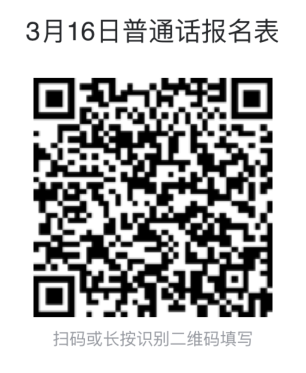 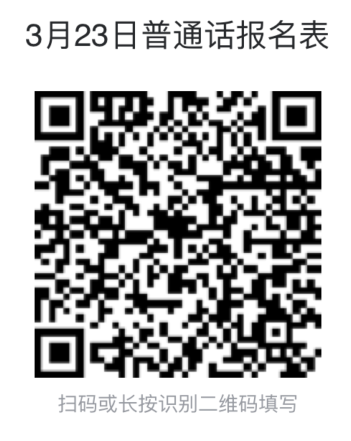 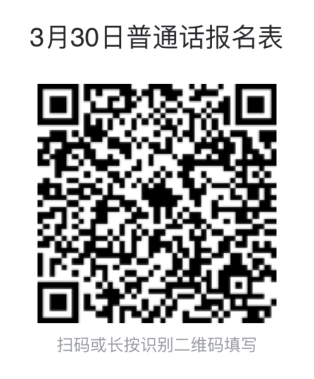 